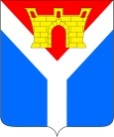 АДМИНИСТРАЦИЯ УСТЬ-ЛАБИНСКОГО ГОРОДСКОГО ПОСЕЛЕНИЯ УСТЬ-ЛАБИНСКОГО РАЙОНА П О С Т А Н О В Л Е Н И Еот 12.05.2020                                                                                              № 330город Усть-ЛабинскО внесении изменений в постановление администрации 
Усть-Лабинского городского поселения Усть-Лабинского района 
от 1 апреля 2020 года № 232 «О внесении изменений в график движения муниципальных маршрутов регулярных пассажирских перевозок 
на территории Усть-Лабинского городского поселения 
Усть-Лабинского района»Руководствуясь постановлением главы администрации (губернатора) Краснодарского края от 10 мая 2020 года № 266 «О продлении режима «Повышенная готовность» и срока ограничительных мероприятий (карантина) на территории Краснодарского края и о внесении изменений 
в постановления главы администрации (губернатора) Краснодарского края 
от 13 марта 2020 года № 129 «О введении режима повышенной готовности 
на территории Краснодарского края и мерах по предотвращению распространения новой коронавирусной инфекции (COVID-2019)», 
от 31 марта 2020 г. № 185 «О введении ограничительных мероприятий (карантина) на территории Краснодарского края», п о с т а н о в л я ю:	1. Внести изменения в постановление администрации Усть-Лабинского городского поселения Усть-Лабинского района от 1 апреля 2020 года № 232 «О внесении изменений в график движения муниципальных маршрутов регулярных пассажирских перевозок на территории Усть-Лабинского городского поселения Усть-Лабинского района», изложив приложение к нему в новой редакции согласно приложению.	2. Постановление администрации Усть-Лабинского городского поселения Усть-Лабинского района от 30 апреля 2020 года № 318 «О внесении изменений в постановление администрации Усть-Лабинского городского поселения Усть-Лабинского района от 1 апреля 2020 года № 232 «О внесении изменений в график движения муниципальных маршрутов регулярных пассажирских перевозок на территории Усть-Лабинского городского поселения Усть-Лабинского района» признать утратившим силу.	3. Отделу по общим и организационным вопросам администрации Усть-Лабинского городского поселения Усть-Лабинского района (Владимирова) обнародовать настоящее постановление путем размещения его на официальном сайте администрации Усть-Лабинского городского поселения Усть-Лабинского района в сети Интернет www.gorod-ust-labinsk.ru 	4. Контроль за выполнением настоящего постановления возложить на исполняющего обязанности заместителя главы Усть-Лабинского городского поселения Усть-Лабинского района Магамадова Р.А.	5. Постановление вступает в силу со дня его подписания.ГлаваУсть-Лабинского городского поселенияУсть-Лабинского района                                                            С.А. ГайнюченкоПриложениек постановлению администрации 
Усть-Лабинского городского поселения Усть-Лабинского района
от 12.05.2020 № 330График  движения муниципальных маршрутов регулярных пассажирских перевозок на территории Усть-Лабинского городского поселения Усть-Лабинского района в период с 01.04.2020 по 23.05.2020Исполняющий обязанности заместителя главыУсть-Лабинского городского поселенияУсть-Лабинского района                                                                                                                                      Р.А. Магамадов№ п/пНомер маршрутаМаршрут движенияУтроУтроВечерВечер№ п/пНомер маршрутаМаршрут движенияВремя отправки по маршрутуВремя завершения движения по маршрутуВремя отправки по маршрутуВремя завершения движения по маршрутуПримечание123456781.Маршрут № 1«ул. Южная – центр - ул. Звездная»7.008.0017.0018.00Начало движения по маршруту ул. Южная 2.Маршрут № 2«ул. Звездная – центр - ул. Южная»7.008.0017.0018.00Начало движения по маршруту ул. Звездная3. Маршрут № 3«ул. Строительная (пос. сахарного завода) – центр - ул. Красноармейская (мкр. «Виноградники»)»7.008.0017.0018.00Начало движения по маршруту ул. Строительная